Regular Arkansas Missionary Baptist Convention, Inc.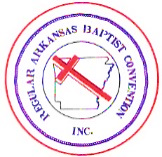 P.O. Box 2736        Pine Bluff, Arkansas 71613Official Registration ReceiptDate: _______________ Convention Session ____________________________________________________Meeting Location (Church & City) ___________________________________________________________Registration Type (Circle one):    Church     District     Individual     Registrant Name: __________________________________________________________________________Registrant Address: _________________________________ City & Zip _____________________________Registrant Phone: _________________________ Email: __________________________________________Pastor’s Name (if Church) __________________________________________________________________Moderator’s Name (if District) _______________________________________________________________Is the Church or District represented through Unified Budget (Circle One)   Yes   No   (Verified Init.  ______ )Name of the Person Completing this form _____________________________________________________If Individual Registration, Church Name ______________________________________________________Church City and District Association _________________________________________________________List Delegates (On site churches – 6; Unified Budget – per schedule; District Assoc. – 2) Received by __________________________________    Payment Type: Cash ____ Check # _________ Give the Original Copy to the Person Registering – Yellow Copy to File – Pink Copy to Credentials CommitteeCode and CategoryCode and CategoryCode and CategoryCodeAmount100  Church101  Pastor101  Pastor102  District Association103  Moderator103  Moderator104  Minister, not pastor105  State Officer105  State Officer106  Trustee/Board Member107  Individual Delegate107  Individual Delegate108  Morris Booker Wms HRCC109  Additional Delegates 109  Additional Delegates 200  Woman’s Conv. Officer201  Church WMS Officer201  Church WMS Officer202  District Woman Officer203  Ministers’ & Deacons’ Wives203  Ministers’ & Deacons’ Wives204  Woman Home Mission205  Woman Foreign Mission205  Woman Foreign Mission206  Woman Special Projects300  Music Convention300  Music Convention400  Congress of C.E. 500  Evangelism Department500  Evangelism Department600  Home & Foreign Mission700  Laymen Auxiliary700  Laymen Auxiliary800  Pastors & Moderator Conf.900  Ushers & Nurses Conv.900  Ushers & Nurses Conv.Total Amount Pd$